КОМУНАЛЬНИЙ ЗАКЛАД ОСВІТИ«УКРАЇНСЬКО – АМЕРИКАНСЬКИЙ ЛІЦЕЙ»ДНІПРОВСЬКОЇ  МІСЬКОЇ РАДИ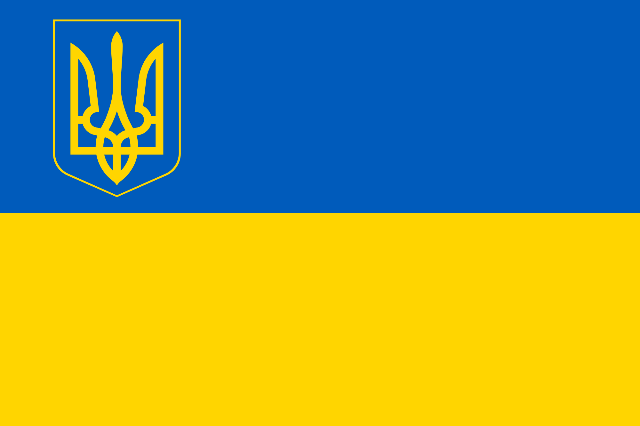 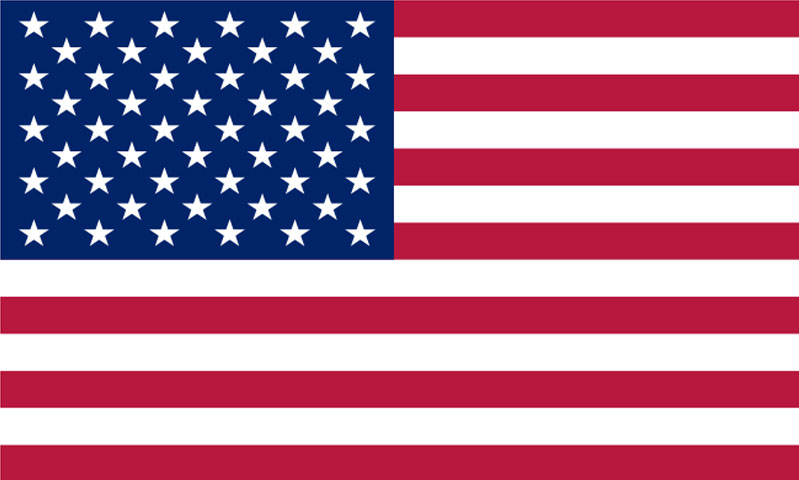 ЗВІТдиректора на загальних зборах колективу про свою роботу та виконання стратегії розвитку ліцеюза 2020 – 2021 навчальний рік(30 червня 2021 року)м. Дніпро 2021Шановні учасники загальних зборів колективу Українсько-Американського ліцею!Проблема якості навчання набуває міжнародного значення, бо неосвіченість спеціалістів знижує поступовий рух науково-технічного прогресу. За даними ЮНЕСКО функціональна неграмотність і професійна некомпетентність стають факторами ризику сучасної цивілізації. Тому мета нашого сьогодення – якісна освіта.Важливим для сучасної освіти України є впровадження системних змін, оновлень у змісті, формі, методах освіти. Як стверджує Елвін Тофлер, американський соціолог і футуролог, один з авторів концепції постіндустріального суспільства, «У ХХІ столітті безграмотні не ті, хто не вміє читати та писати, а ті, хто не вміє вчитися, а ще – забувати те, чого навчився, й перевчатися». Швидкі темпи розвитку інформаційно-комунікаційних технологій, розвиток штучного інтелекту й роботизація  вплинули як на повсякденне життя людей, так і на процеси пов’язані з їх професійною діяльністю. Нині на ринку праці успішними є й будуть ті, хто із професійними знаннями має розвинені особистісні навички. На початку ХХІ століття понад 200 організацій і провідних компаній світу (Apple, Ford, Microsoft, Intel..) запропонували перелік навичок, які знадобляться молоді в майбутньому успішному житті. Цей перелік отримав назву «Навички ХХІ століття», які були поділені на 2 групи: «тверді навички» і «м’які навички».«Тверді навички» - це професійні навички, яким можна навчити і які можна виміряти (набір тексту на комп’ютері, керування автомобілем, читання, математика, знання іноземної мови, використання комп’ютерних програм тощо).«М’які навички» - це набуті навички, які людина отримала через додаткову освіту й особистісний досвід і використовує для подальшого розвитку у своїй професійній діяльності. Серед важливих «м’яких навичок» виокремлюють:  комунікативні навички, критичне мислення, навички вирішення проблем, креативність, уміння працювати в команді, оцінювати ризики, конструктивно керувати емоціями, уміння вчитися протягом життя, відповідальність, мистецтво проведення переговорів, почуття власної гідності, робоча етика та інші.Хочу зазначити, що наш ліцей, враховуючи вимоги сьогодення, вже багато років будує свою діяльність таким чином, щоб озброїти учнів універсальними навичками, тобто такими основними навичками, які  висуваються провідними роботодавцями світу і які знадобляться молоді в майбутньому успішному житті.Шановні присутні! Робота директора і колективу нероздільні і в чомусь директор направляє колектив, а в чомусь колектив мотивує директора до тих, чи інших дій. Тому, доповідаючи про свою роботу, я весь час буду спиратись на роботу колективу. Керівник педагогічної команди – директор, забезпечує кооперацію зусиль учителів та  відповідає за результати колективної роботи всієї команди. Головним завданням директора є захист прав і інтересів дітей та вчителів. Головною метою роботи педагогічного колективу є досягнення такого рівня розвитку і навченості дитини, який відповідатиме її індивідуальним можливостям. Розумію, що найбільше учитель потребує створення умов для творчої праці, для самореалізації і виконання своєї місії педагога і наставника молодого покоління. Першочерговим завданням завжди вважаю створення умов задля звільнення вчителя від виконання надлишкових функцій, вивільнення його часу для спілкування з учнями, для самовдосконалення і самоосвіти, для творчості й розвитку. Основна діяльність ліцею спрямована на створення умов для реалізації державної політики у сфері освіти згідно із ст.53 Конституції України, Законів України «Про освіту», «Про загальну середню освіту», закону України № 2442– VІ «Про внесення змін до законодавчих актів з питань загальної середньої та дошкільної освіти щодо організації навчально-виховного процесу», «Державного стандарту базової та повної загальної середньої освіти», «Положення про загальноосвітній навчальний заклад», власного Статуту та інших нормативних документів, що не суперечать законодавству України в галузі освіти. Перед сучасною школою стоїть складне завдання - підготувати здобувачів освіти до життя в умовах ринкової економіки, відповідно до соціальних запитів суспільства, формувати інтелектуальну, творчу особистість. І це завдання не тільки і навіть не стільки змісту освіти, скільки визначення стратегії розвитку закладу освіти. Засновники ліцею поставили перед адміністрацією завдання розробити стратегію розвитку, завдяки якій можливо навчити дітей жити у світі, який постійно змінюється, спонукати їх самих виступати в ролі «носіїв змін», випускники ліцею мають бути самостійними у виборі і прийнятті рішень, конкурентоспроможними, творчими, вільними і неупередженими особистостями.	Ліцей є відкритою системою, у діяльності якої постійно враховуються зміни, що відбуваються в соціальному середовищі, яка швидко адаптується до нових тенденцій і на їх основі створює нові моделі діяльності. Діяльність ліцею ґрунтується на сучасних наукових підходах і принципах.     Безперечно, провідною фігурою у реалізації завдань, виступає вчитель, який зобов’язаний втілювати в життя ідеї, забезпечувати єдність виховання і навчання – основного призначення закладу.У зв’язку із цим зростає потреба в підготовці педагогічних кадрів до роботи в умовах реалізації інноваційної політики держави, у набутті ними додаткових знань, умінь щодо організації інноваційної діяльності.На сучасному етапі педагогічний колектив вважає найважливішим допомогти кожній дитині досягти успіхів, реалізувати духовні, комунікативні, пізнавальні й творчі потреби. Тому співпраця учителів ліцею, учнів, батьків і громадських структур спрямована на досягнення кожною дитиною значущих для неї особистісних і колективних успіхів. Результати нашої роботи свідчать про те, що у ліцеї працюють професіонали своєї праці, які забезпечують високий рейтинг ліцею в освітянському просторі міста, області, України. Прийняті управлінські рішення логічно і тактично сприяли вирішенню та реалізації пріоритетних питань роботи ліцею, серед яких найвищим пріоритетом було і залишається створення комфортних умов навчання для дитини та надання якісної освіти як передумови всебічного розвитку, виховання та самореалізації особистості, готової до свідомого життєвого вибору, самореалізації, відповідальності, трудової діяльності та громадянської активності, такої, що прагне до самовдосконалення і навчання упродовж життя.Впроваджуючи передові форми й методи організації навчально-виховного процесу, орієнтуємось на підвищення їх наукового, професійного та методичного рівнів. Педагогічний колектив ліцею в поточному навчальному році проводив послідовну і цілеспрямовану роботу по виконанню завдань, визначених основними законодавчими та нормативними документами освітньої галузі, зокрема пов’язаними з реформою освіти: Законами України «Про освіту», «Про повну загальну середню освіту», власною Концепцією та Стратегією розвитку ліцею, перспективним та річним планом роботи ліцею, забезпечував оновлення змісту, форм і методів навчання, вдосконалення освітнього  процесу та його результативність. Аналізуючи виконання освітньої програми необхідно зазначити наступне.Ліцей працює за навчальними планами спеціалізованих шкіл з  навчанням українською мовою: - для 8-9-х класів за Навчальним планом класів з поглибленим вивченням окремих предметів, Навчальним планом спеціалізованих шкіл з навчанням українською мовою і поглибленим вивченням іноземних мов, затверджених наказом Міністерства освіти і науки України від 20.04.2018 №405.- для 10-х класів – за Навчальним планом для 10-11 класів закладів загальної середньої освіти, затверджених наказом Міністерства освіти і науки України від 20.04.2018 №408.- для 11-х класів – за Навчальним планом для 10-11 класів закладів загальної середньої освіти, затверджених наказом Міністерства освіти і науки України від 20.04.2018 №408.Навчальний план основної школи реалізує освітні галузі Базового навчального плану Державного стандарту через окремі предмети. Вони охоплюють інваріантну складову, сформовану на державному рівні. Інваріантна складова навчального плану реалізується в повному обсязі. Навчальний план передбачає поглиблене вивчення предметів, для цього на 100% використана варіативна складова:у 8-х класах: математики (6 годин), профільне вивчення англійської мови годин); в 9-х класах: поглиблене вивчення математики (6 годин), профільне вивчення англійської мови (5 годин), вивчення другої іноземної мови – німецької  (2 години). Поглиблене вивчення предметів забезпечено за рахунок збільшення годин на вивчення спеціалізованих навчальних предметів   та перерозподілу годин з інших предметів (мистецтва, інформаційних технологій, основ здоров`я, зарубіжної літератури, основ правознавства, всесвітньої історії).Навчальний план 10-11-х класів передбачає поглиблене вивчення, а саме:в 10-х класах: профільний рівень вивчення англійської мови (5 годин), вивчення другої іноземної мови – німецької (2 години); в 11-х класах профільний рівень вивчення англійської мови (5 годин), вивчення другої іноземної мови німецької (2 години); Поглиблене вивчення предметів забезпечено також за рахунок збільшення годин на вивчення спеціалізованих навчальних предметів, введенння спецкурсів та перерозподілу годин з інших предметів (фізичної культури, Захисту України).У цілому реалізація інваріантної частини Робочого навчального плану ліцею на 2020-2021 н.р. здійснювалась за відповідними Державними програмами із загальнонавчальних дисциплін базової середньої освіти та за підручниками, рекомендованими МОН України.Особливість 2020-2021 навчального року – тривалий карантин і дистанційне навчання, яке стало викликом для нас усіх. В першу чергу для вчителів, а також для батьків та дітей. Розуміючи, що дистанційне навчання  - це вимоги і реалії сучасного життя, по закінченню минулого навчального року адміністрація ліцею проаналізувала проблеми, труднощі, побажання учнів і батьків щодо такої форми навчального процесу. І влітку почали підготовку  до дистанційного навчання та його організацію. Була вибрана єдина освітня платформа для всього ліцею Google Clasroom. Безкоштовно підключились до середовища G Suite for Education. Частина учителів пройшла курс «Додатки Google в освітній діяльності». Один з наших учителів отримав сертифікат тренера з цього курсу. На початку року було створено корпоративні акаунти. Провели навчання учителів, тренінги з використання Google Clasroom, Google Meet.Переваги корпоративного акаунту такі: - захищене середовище, до якого не можуть підключитися сторонні особи;  - вся інформація міститься в одному середовищі; - можливість прямого зв`язку з батьками, учнями, вчителями.Крім цього, розуміючи, що якісна дистанційна освіта потребує відповідного  матеріально-технічного забезпечення, я, як директор,  опитав вчителів  щодо їх потреб з цього питання і ліцей придбав 6 ноутбуків і 3 графічних планшета на суму майже  200 тисяч гривень, а всі кабінети ліцею отримали доступ до інтернету.Під час дистанційного навчання уроки проводились згідно розкладу, який відомий і учням, і батькам, домашні завдання щоденно перевірялися вчителями.  Уроки проходили в режимі відеоконференції, із можливістю їх запису  у межах корпоративного акаунту. Це дало можливість для повторного перегляду відео при опрацюванні складних питань нової теми, а учні, які були відсутні під час уроку, мали можливість опрацювати тему в зручний для них час. Під час уроків використовували і паперові носії, обов`язково  мала місце і робота з текстом  підручника, самостійне виконання завдань з подальшим обговоренням і перевіркою. Оцінювання результатів навчання здобувачів освіти та зазначення тем здійснювалось відповідно до безпосередньо проведених навчальних занять у дистанційному режимі через електронні та інші наявні засоби у зручний для вчителя спосіб, з урахуванням того, що навчальні досягнення кожної дитини можуть бути доступними лише для її батьків або законних представників. Дистанційним навчанням за весь період карантину було охоплено 100% учнів. Усі навчальні плани були виконані, навчальний матеріал викладено. У кінці навчального року було проведено,  відповідно до рекомендацій МОН України, підсумкове оцінювання, заліки. Увесь педагогічний колектив тримав постійний зв'язок з учнями та їх батьками. Корисна та змістовна робота колективу ліцею була на достойному рівні.На думку педагогічного колективу, елементи дистанційного навчання, використання новітніх технологій  мають бути і під час звичайного (очного) уроку. Але, дистанційна освіта більше розрахована на студентську аудиторію та учнів старшої школи. Для ефективного використання можливостей такого навчання учень має бути вмотивований, з розвинутими навичками самостійної роботи, навичками тайм менеджменту, мати усвідомлену мету навчання. Вибір саме такої форми навчання має бути його свідомим вибором.Чи страждає якість навчального процесу під час дистанційного навчання?  Не можна сказати однозначно. Позитивні моменти:Необхідність оволодіння навичками дистанційного навчання вивело учителів із зони комфорту і підштовхнуло до особистісного розвитку в цьому напрямку.Залучення різноманітних інтернет-ресурсів розширює можливості учителя при поясненні нового матеріалу і покращує якість роботи. Але це має бути доречним і не може використовуватись на кожному уроці з кожного предмета.Під час дистанційного навчання зона комфорту учня збільшилась.  Наші учні кажуть, що у них збільшився обсяг вільного часу. Але не всі з них використовують цей час для фізичної активності, для просування в напрямку особистісного розвитку.Якість уроку під час безпосереднього контакту з учнями вище. Учитель може вчасно допомогти учню включитися у процес навчання, якщо бачить що дитина відволіклася.До негативних моментів дистанційного навчання необхідно віднести: Не у всіх дітей і не завжди спрацьовує самоконтроль та самоорганізація. А вчитель не має можливості забезпечити в повному обсязі якісний зворотній зв`язок. Учитель не має можливості вчасно помітити, що учень займається сторонніми справами, чи взагалі відійшов від монітору.Якість інтернет-зв`язку залишається незадовільною. Дуже часто не всі учні класу мають можливість бути присутніми на уроці саме внаслідок відсутності інтернету. Відсутня можливість забезпечити академічну доброчесність. Техніка не дозволяє нашим дітям оминути спокусу скористатися підручником, інтернетом під час контролю знань. Мають місце випадки, коли контрольна робота виконується з допомогою репетитора. Це знецінює контроль і робить його необ`єктивним.Дистанційне навчання мало своїх прихильників і противників. Як серед дітей, так і серед їхніх батьків. Найголовніше – налагодити співпрацю між учнем, вчителем і батьками. Щоб вони почули одне одного, щоб не було опору батьків. Що важливіше для життя: оцінки, знання самі по собі чи сформовані компетенції? Карантин лише виявив проблеми, а нам усім разом треба прагнути навчитися їх вирішувати.Важливе місце в роботі адміністрації навчального закладу і моєї, як директора, має внутрішня система забезпечення якості освіти. Завданнями цієї системи є постійний моніторинг змісту освіти, технологій навчання, ресурсного потенціалу, стан прозорості освітньої діяльності, оприлюднення інформації щодо її результатів.На перше вересня 2020-2021 навчального року в Ліцеї навчалось 250 учнів, на кінець року -  235. Відсів за результатами навчання становить 6%.	Загальна успішність по Ліцею на кінець року становить 99%. Якість знань за навчальний рік - 77%. За підсумками навчання 43 ліцеїста (18%)  мають високий рівень знань,  135 (57%) – достатній, середній рівень виявляють 56 учнів (24%). Порівнюючи з минулим роком, кількість учнів високого рівня не змінилась, достатнього рівня збільшилась на 3%, відсоток учнів середнього рівня залишився майже сталим. Питання якості освіти сьогодні вимірюється, передусім, кінцевим результатом -  зовнішнім незалежним оцінюванням. Результати зовнішнього незалежного оцінювання.Українська мова та  літератураВсього писали:  81 учень. Успішність –100 %, якість – 99%. З 81 учня 80 отримали оцінки «відмінно» і «добре» (48 учнів - «відмінно» і 32 учня - «добре»). МатематикаВсього писали: 79 учнів. Успішність – 100%, якість – 97%. З 79 учнів 77 отримали оцінки «відмінно» і «добре» (70 учнів – «відмінно», 7 учнів - «добре»).Англійська моваВсього писали: 75 учнів. Успішність – 100%, якість – 100%. Всі 75 учнів отримали оцінки «відмінно» і «добре» (68 учнів – «відмінно», 7 учнів -«добре»).Аналізуючи результати ЗНО слід зазначити,  що 3 випускника отримали 200 балів з англійської мови, 1 з математики. Наші медалісти, а ми маємо 9 золотих медалістів і 7 – срібних, підтвердили рівень своїх знань на ЗНО! Це  досить високий результат роботи колективу ліцею у поточному навчальному році і я дуже вдячний за це нашим учням і своїм колегам!Крім результатів ЗНО показником високої якості освіти наших учнів є результативність їх участі в олімпіадах і конкурсах МАН. В поточному навчальному році ми маємо 105 переможців міських олімпіад і 3 переможця конкурсів МАН! Це дуже гарний результат! Хочу зазначити, що всі переможці отримали грошову винагороду від ліцею. Винагорода, в залежності від кількості перемог, становила від 200 до 1400 грн.В рамках  контрольно-аналітичної діяльності  у 2020-2021 н. р. адміністрацією ліцею було виконано наступне: 1.  Перевірено ведення ділової документації в ліцеї. 2. Перевірено стан викладання предметів: інформатика (листопад 2020 р.), біологія (листопад 2020 р.), англійська мова (грудень 2020 р.); математика (березень 2021р.), історія (березень 2021р.). 3. Вивчено стан навчально-виховної роботи та моніторинг  рівнів навчальних досягнень здобувачів освіти нового набору; стан адаптації учнів нового набору; стан профілактичної роботи з запобігання  булінгу; роботу педагогічного колективу з формування інформаційно-комунікативних компетенцій в освітньому просторі;  контроль учителів, які атестуються, та інших категорій учителів. 4. Здійснено вивчення виконання програм, Указів Президента, Законів України, Державного стандарту базової та повної загальної середньої освіти: -Закону України «Про охорону дитинства»; - ст. 10 Конституції України, Закону України «Про мови»; - ст. 35 Закону України «Про освіту»; - Положення про організацію роботи з охорони праці учасників навчально-виховного процесу; - Закону України «Про звернення громадян». Кожної чверті контролювалося ведення класних журналів. Перевірялися питання виконання навчальних програм, ведення зошитів, особових справ. За підсумками перевірок підготовлені довідки, накази, які заслухані на засіданнях педагогічної ради, засіданнях методичних комісій вчителів-предметників, на нарадах при директорі.Забезпечення підвищення якості навчального процесу здійснювалась шляхом:-контролю за станом навчального процесу; - моніторингу якості знань з профільних предметів, навчальних досягнень учнів; - контролю за станом планувальної та облікової документації; - контролю за виконанням законодавчих актів, наказів і розпоряджень Міністерства освіти і науки України, місцевих органів влади, пропозицій, перевірок, рішень педагогічної ради, власних наказів і розпоряджень; - запровадження різних форм контролю з метою підвищення його ефективності, впливу на рівень і результати навчально-виховного процесу; - перевірки і затвердження планів навчальної роботи вчителів; - аналізу виконання навчальних планів і програм.На сьогодні  визначені  пріоритетні напрями і завдання  відповідно до вимог сучасності :робота управлінської команди, яка забезпечує визначення стратегічних і тактичних завдань, прогнозування перспективного розвитку;створення соціально-психологічних передумов розвитку адаптованої особистості учня на різних етапах навчання та виховання;формування української національної інтелігенції з високим духовним,     інтелектуальним і творчим потенціалом;виховання громадянина держави який поважає загальнолюдські цінності;створення умов для становлення цілісної особистості здатної до   	самотворення;    	 формування особистості громадянина – патріота через політичну, правову, 	економічну освіченість, а також практичну участь в суспільно значущих 	справах;підвищення освітнього рівня учнів, формування цінностей і необхідних для успішної самореалізації компетентностей;забезпечення  умов для повноцінного фізичного, духовного здоров’я дітей, розвитку особистості дитини відповідно до національних та загальнолюдських цінностей;використання в навчально-виховному процесі інноваційних технологій та 	структурних моделей навчання інноваційної особистості;сприяння додатковій освіті учнів шляхом залучення до наукової та творчої 	діяльності;становлення світоглядно – дослідницької установки особистості учня;розвиток відповідальності особистості за власну долю та долю нації.Забезпечення відповідного рівня якості освіти вимагає змін і в методичній роботі.Модернізація системи освіти сьогодні пов’язується передусім з уведенням в освітнє середовище інноваційних концепцій, в основу яких будуть покладені цілісні моделі навчально-виховного процесу, засновані на діалектичній єдності методології та засобів їх здійснення, тобто такі, які не лише на рівні ідей, а й на рівні інтерактивних технологій утілюють ідею гуманізації як загалом щодо системи освіти, так і стосовно конкретних сторін навчально-виховного процесу.Принципово нові концептуально ідеї та положення стосовно модернізації освіти вимагають переорієнтації методичної роботи на пошук та розробку нових, інноваційних шляхів розвитку регіональної системи освіти, формування в педагогічному середовищі справді нового мислення на всіх рівнях педагогічної діяльності. Це надасть мобільності освітній сфері, прискорить її самооновлення, позбавить інертності, що властива централізовано керованим системам. Водночас для запобігання руйнівного впливу інновацій важливо активізувати їх осмислення, моделювання, соціальний відбір та прискорити апробацію, перевірку й селекцію педагогічних нововведень.Потребує свого практичного вирішення  і комплексна проблема розкриття змістових і функціональних компонентів інноваційної діяльності вчителя; створення механізмів підготовки педагогів до інноваційної діяльності в системі неперервної педагогічної освіти; формування методології і технології запровадження педагогічних інновацій у практику функціонування регіональної системи освіти на науковій основі.Сьогодні суспільство висуває до людини низку нових вимог. І освіта як сфера, що забезпечує насамперед розвиток людини, розвиток особистості, повинна сформувати людину, яка б відповідала цим новим вимогам, була успішною, конкурентоспроможною. Це можливо завдяки якісній освіті.Якість освіти можна визначити як багатовимірну модель соціальних норм і вимог до особистості та освітнього середовища, у якому відбувається розвиток людини.Тому роль управління інноваційною діяльністю педагогічних кадрів нині дуже важлива.Управління інноваційною діяльністю – це одна з сучасних форм роботи з педагогічними кадрами. Для цього необхідно створювати відповідні умови для:постійної реалізації освітніх інновацій;надання конкурентоспроможних освітніх послуг;здійснення оперативного інформаційного зв’язку з усіма учасниками навчально-виховного процесу;підготовки конкурентоспроможних випускників до вимог суспільства, які швидко змінюються.Необхідність виконання цих умов ставить перед колективом ліцею і мною, як директором, відповідні завдання на новий навчальний рік. Упровадження інноваційних форм роботи з педагогічними кадрами забезпечить зростання професійної майстерності вчителів, створення творчих груп педагогів. Здійснення інноваційної діяльності в ліцеї дасть змогу скорочує час, витрачений:учнями на засвоєння теоретичних знань, практичних умінь та навичок;педагогічними працівниками на виконання основних функцій, операцій та дій;керівниками навчального закладу на виконання управлінських функцій, операцій і дій.Навчання в Українсько-Американському ліцеї  – це не тільки профільне навчання. Це новий стиль розвиваючої особистісної взаємодії учня та вчителя, нові методи навчання, власні традиції і особливе активізуюче середовище. У зв’язку з цим головна функція психологічної служби – проектування й організація такого середовища, яке б сприяло розвитку особистості, її здібностей, забезпечило б умови для повного розкриття потенціалу дитини. Методом і ідеологією психолога є моніторинговий супровід. Це означає діяльність, спрямовану на створення системи соціально-психологічних умов, які б сприяли успішній адаптації, навчанню і особистісному розвитку учня у конкретному середовищі.Запит адміністрації ліцею стосовно роботи  психологічної служби включає виявлення і аналіз процесів внутрішнього розвитку учня, що пробуджується і активізується ліцейським навчанням .Дії психолога, педагогів спрямовані на поетапне створення умов, що актуалізують зовнішні складові впливу та внутрішні резерви саморозвитку, придбання дитиною корисних якостей, які сприяють ефективності адаптації, життєтворчості та психологічному здоров’ю особистості.Шановні присутні! Все, що відбувається в стінах ліцею, і багато чого за їх межами, називається навчально-виховним процесом.  Тому я коротко зупинюсь на виховній роботі в  2020-2021 навчальному році, оскільки виховна робота – важлива ланка діяльності всього колективу ліцею.Виховання молодого покоління є стратегічним завданням кожного суспільства. Саме тому педагогічний колектив ліцею працює над реалізацією власної виховної системи, яка сприяє саморозвитку та самовихованню ліцеїстів, спирається на здібності, інтереси, ціннісні орієнтації, життєвий досвід ліцеїстів, надає їм можливості реалізувати себе в різних сферах творчої діяльності. У 2020-2021 навчальному році педагогічний колектив ліцею продовжував традиційно працювати в паралелях. Це сприяє пошуку шляхів взаємовідносин на основі взаємоповаги, доброзичливості та взаємопідтримки. У зв’язку з оголошенням карантинних обмежень в Україні, при необхідності, виховні заходи проводились  з використанням форм дистанційного навчання. Для цього  було створено групи по класах  у Viber, Google Meet та Zoom, що дало можливість проводити відеоуроки виховного напрямку, віртуальних екскурсії, челенджі  та інше. Радники восьмих і дев’ятих класів  спрямовували свої зусилля на створення та згуртування колективу класу, на розвиток в учнів таких якостей як організованість, цілеспрямованість, працелюбність, формують особисту відповідальність, толерантне ставлення до інших людей. Процесу раціональної, ефективної самоорганізації учнів та формуванню дружньої команди у класах нового набору, сприяли тематичні години спілкування «Як стати успішним ліцеїстом», тімбілдінг «Ти мій друг і я твій друг», традиційні зустрічі з органами ліцейського самоврядування,  презентації «Світ моїх захоплень», конкурс «Ми талановиті».  Такі заходи розкривають внутрішній світ ліцеїстів, допомагають їм самовиразитися.  З метою формування у ліцеїстів високої патріотичної свідомості, виховання любові до рідної землі та українського народу, вшанування мужності та героїзму захисників незалежності України, серед учнів 8-11 класів були проведені екскурсії до музеїв АТО та історичного музею ім. Д.І. Яворницького, до с. Військове, до м. Київ та м. Одеса. Ліцеїсти прийняли участь у Всеукраїнському конкурсі  «Патріот-2021», у Всеукраїнській акції «Дякую захисникам України»,  у  Міжнародному мовно-літературному конкурсі учнівської та студентської молоді ім. Т.Г. Шевченка, у Національному уроці «Парламент у нашому житті», у Всеукраїнському диктанті до Дня рідної мови, та написанні Диктанту просто неба до Дня Конституції України. Було проведено  інформаційні дайджести «Гідні бути українцями», «Україна - територія гідності та свободи», тематичні виховні години «Ми – роду козацького діти, землі української цвіт», «Наша дума, наша пісня не вмре, не загине, от де, люди, наша слава, слава Україні!», інсценізації до творів Лесі Українки, І. Нечуй-Левицького, М. Коцюбинського, конкурси-презентацій до Дня вшанування пам’яті Героїв Небесної Сотні, до Дня рідної мови, історичний екскурс «Шлях до свободи», спортивні змагання «Козацькі розваги». Всі виховні заходи в ліцеї висвітлюються на сторінці ліцейського сайту.                                                                                  В ліцеї вже 20 років існує учнівське самоврядування, яке  активно приймає участь у ліцейському житті, допомагає у підготовці та проведенні ліцейських свят і заходів. Представники органів самоврядування проводять протибулінгову, правоосвітницьку, антитютюнову, антинаркотичну, антиалкогольну інформаційно-освітню та профілактичну роботу. Було проведено інтерактив «Моя безпека в Інтернеті», «Як не стати жертвою Кібербулінгу», «Я знаю і поважаю закон», диспути «Як уникнути конфліктів між власними інтересами та суспільством», «Вчимося бути толерантними», челендж «Наші випускники – наша гордість». Учні створили ліцейську сторінку в Інстаграм, де висвітлюють найяскравіші події в ліцеї.        Педагогічний колектив ліцею тісно співпрацює з батьківською громадськістю. Всі загальноліцейські виховні заходи та заходи в класах проводяться з допомогою батьківського комітету. Було організовано екскурсії ліцеїстів до парку «Зелений Гай», «Сосновий бір», тімбілдінг «Ми команда» (у Тунельній балці). За участю та допомогою батьківського комітету в ліцеї проводиться волонтерська діяльність. До Дня Святого Миколая було проведено  «Ярмарок доброти». Батьківський комітет разом з ліцеїстами надали допомогу онкохворим дітям лікарні на вул. Космічній.         Ліцей приймає участь в регіональній програмі  профілактики правопорушень серед дітей, захисту їх прав на освіту на 2019-2023 роки, приймає участь у загальноміській програмі «Шкільній поліцейський».З метою підвищення ефективності формування у ліцеїстів потреби у спілкуванні з культурною спадщиною свого народу та пропаганди національної культури вчителі ліцею, залучаючи органи самоврядування, проводять «Свято рідної мови», засідання літературної вітальні, випускають літературний альманах «Джерельце», «Золотослів».Велика увага приділяється профорієнтаційній роботі. Учні 10-11 класів  відвідують кафедри університету НТУ «Дніпровська Політехніка. Радниками одинадцятих класів проводиться просвітницька робота з профорієнтації, організовуються зустрічі з батьками, випускниками ліцею, зі студентами  вищих навчальних закладів України та  вищих навчальних закладів Європи.          Системність у виховній роботі педагогічного колективу ліцею дозволяє говорити про результат – це випускники ліцею – соціально зрілі, самостійні, творчі особистості з розвиненою потребою самореалізації та самовдосконалення.Шановні присутні! Одними із найважливіших напрямків моєї роботи, як директора, є створення комфортного освітнього середовища та матеріально-технічне забезпечення навчально-виховного процесу. Успішність роботи в цих напрямках значною мірою залежить від благодійних внесків батьків, допомоги депутатів різного рівня  та органів управління освітою. В минулому навчальному році ліцей отримав допомоги більше ніж на 2.2  млн.грн.  З цих коштів на ремонт і переобладнання приміщень витрачено  700 тис.грн., отримано обладнання кабінету фізики майже на 800 тис.грн., для забезпечення дистанційного навчання на 200 тис.грн. придбано ноутбуки і графічні планшети, оновлено і придбано меблів на 260 тис.грн., придбано канцтоварів, миючих засобів, програмного забезпечення більше ніж на 200 тис.грн. та багато чого іншого.Шановні колеги!  У своїй доповіді я коротко виклав  результати нашої роботи за минулий навчальний рік  та стан  виконання перспективного  плану розвитку  КЗО «Українсько-Американський ліцей» ДМР. За браком часу в доповіді недостатньо висвітлені питання моніторингу якості освіти, особливостей проведення навчального процесу вчителями, досягнень наших учнів, фінансової діяльності ліцею. Така інформація буде  незабаром висвітлена на нашому сайті.ДЯКУЮ ЗА УВАГУ ! «12»«11»«10»«9»«8»«7»«6»«5»«4»«3»«2»«1»10211722641«12»«11»«10»«9»«8»«7»«6»«5»«4»«3»«2»«1»22262161111«12»«11»«10»«9»«8»«7»«6»«5»«4»«3»«2»«1»3324115-2